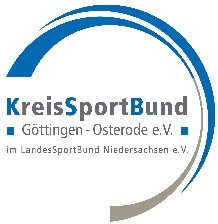 Antrag zur SportgeräteförderungDie Rechnung und der Zahlungsnachweis (Kontoauszug) sind beigefügt bzw. werden sofort nach Anschaffung der Artikel nachgesendet. _______________________________________Datum, Unterschrift nach §26 BGBAntragstellender VereinMitgliedsnummerAnsprechpartner (Name und Funktion)Aktuelle Mitgliederzahl des VereinsSumme der Anschaffungen ohne Beschaffungs- bzw. Transportkosten    ______________________  EuroWas wurde/wird angeschafft?E-Mail und Telefon